Publicado en Madrid el 26/09/2022 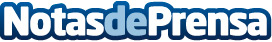 Beneficios de la domótica en el hogar, por Si SmartLa casa domótica está más cerca que nunca gracias a productos inteligentes que permiten aumentar la seguridad de la vivienda, controlar las luces o incluso dar de comer y beber a las mascotas. Si Smart, empresa experta en domótica, muestra las principales ventajas de la domótica en el hogar.Datos de contacto:Si Smarthttps://sismart.es633140518Nota de prensa publicada en: https://www.notasdeprensa.es/beneficios-de-la-domotica-en-el-hogar-por-si Categorias: Inmobiliaria E-Commerce Ciberseguridad Hogar Construcción y Materiales http://www.notasdeprensa.es